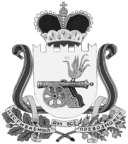 СОВЕТ ДЕПУТАТОВ ВЯЗЕМСКОГО ГОРОДСКОГО ПОСЕЛЕНИЯВЯЗЕМСКОГО РАЙОНА СМОЛЕНСКОЙ ОБЛАСТИРЕШЕНИЕот 12.04.2018  № 33Руководствуясь пунктом 3 части 3 статьи 28 Федерального закона                         от 06 октября 2003 года № 131-ФЗ «Об общих принципах организации местного самоуправления в Российской Федерации», пунктами 5, 7 статьи 39 Градостроительного кодекса Российской Федерации, Совет депутатов Вяземского городского поселения Вяземского района Смоленской области РЕШИЛ:1. Установить следующий порядок учета предложений по проекту решения «О назначении публичных слушаний по актуализации схем теплоснабжения Вяземского городского поселения Вяземского района Смоленской области на 2019 год» от 12.04.2018 № 32 и участия граждан в его обсуждении:1.1. Ознакомление с проектом решения через средства массовой информации (газета «Мой город - Вязьма» и электронное периодическое издание «Мой город – Вязьма.ru» (MGORV.RU).1.2. Прием предложений граждан в письменной форме до 26 апреля 2018 года по адресу: г. Вязьма, ул. 25 Октября, д. 11, кабинет № 103.1.3. Анализ поступивших предложений граждан по проекту решения                 «О назначении публичных слушаний по актуализации схем теплоснабжения Вяземского городского поселения Вяземского района Смоленской области на 2019 год» от 12.04.2018 № 32.1.4. Публичные слушания по проекту решения «О назначении публичных слушаний по актуализации схем теплоснабжения Вяземского городского поселения Вяземского района Смоленской области на 2019 год» от 12.04.2018             № 32 провести 27 апреля  2018 года в 14 часов 15 минут по адресу: г. Вязьма,                   ул. 25 Октября, д. 11, большой зал Администрации.1.5. Утверждение решения «О назначении публичных слушаний по актуализации схем теплоснабжения Вяземского городского поселения Вяземского района Смоленской области на 2019 год» от 12.04.2018 № 32. 1.6. Опубликование решения «О назначении публичных слушаний по актуализации схем теплоснабжения Вяземского городского поселения Вяземского района Смоленской области на 2019 год» от 12.04.2018 № 32 в газете «Мой город-Вязьма» и электронном периодическом издании «Мой город – Вязьма.ru» (MGORV.RU).2. Опубликовать настоящее решение в газете «Мой город-Вязьма» и электронном периодическом издании «Мой город – Вязьма.ru» (MGORV.RU).Глава муниципального образованияВяземского городского поселения     Вяземского района Смоленской области                                            А.А. ГригорьевОб установлении порядка учета предложений по проекту решения «О назначении публичных слушаний по актуализации схем теплоснабжения Вяземского городского поселения Вяземского района Смоленской области на 2019 год» от 12.04.2018 № 32 и порядка участия граждан в его обсуждении